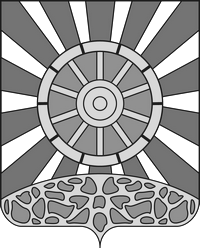 АДМИНИСТРАЦИЯ УНИНСКОГО МУНИЦИПАЛЬНОГО ОКРУГА КИРОВСКОЙ ОБЛАСТИПОСТАНОВЛЕНИЕ09.03.2023		                        № 154пгт УниО внесении изменений в  муниципальную программу муниципального образования Унинский муниципальный округ Кировской области «Об утверждении муниципальной программы муниципального образования Унинский муниципальный округ Кировской области «Обеспечение безопасности жизнедеятельности населения на 2022-2026 годы» от 21.01.2022  № 56В соответствии со статьей 179 Бюджетного кодекса РФ, решениями Думы Унинского муниципального округа  от  22.02.2023 № 25/352 «О внесении изменений и дополнений в решение Думы Унинского муниципального округа от 17.12.2021 № 6/86  «О бюджете муниципального образования Унинский муниципальный округ Кировской области на 2022 год и на плановый период 2023 и 2024 годов», от  19.12.2022 № 22/338  «О бюджете муниципального образования Унинский муниципальный округ Кировской области на 2023 год и на плановый период 2024 и 2025 годов»,  постановлением администрации Унинского района от 30.07.2021 № 270 "О разработке, реализации и оценке эффективности реализации муниципальных программ муниципального образования Унинский муниципальный округ Кировской области", администрация Унинского муниципального округа ПОСТАНОВЛЯЕТ:1. Внести в муниципальную программу муниципального образования Унинский муниципальный округ Кировской области «Обеспечение безопасности жизнедеятельности населения» на 2022-2026 годы, утвержденную постановлением администрации Унинского муниципального округа от 21.01.2022 № 56 (в редакции от 08.02.2023 № 78) «Об утверждении муниципальной программы муниципального образования Унинский муниципальный округ Кировской области «Обеспечение безопасности жизнедеятельности населения  на 2022-2026 годы»   (далее - Программа), следующие изменения:1.1. В паспорте Программы раздел «Ресурсное обеспечение муниципальной программы»  изложить в следующей редакции:	1.2. Приложение №3 к муниципальной программе «Ресурсное обеспечение муниципальной программы» изложить в новой редакции.  2. Постановление подлежит опубликованию в информационном бюллетене органов местного самоуправления Унинского муниципального округа и размещению на официальном сайте Унинского муниципального округа. Глава Унинского муниципального округа					              Т.Ф. Боровикова___________________________________________________Приложение № 3к муниципальной 	программе Ресурсное обеспечение муниципальной программыРесурсное обеспечение    муниципальной программы                                общий объем финансирования муниципальной программы – 42305,93 тысяч рублей,в том числе:средства  местного бюджета – 20633,68  тысяч рублейсредства областного бюджета – 21672,25 тысяч рублейСтатусНаименование муниципальной программы Ответственный исполнитель, соисполнитель                Расходы (тыс. рублей)                Расходы (тыс. рублей)                Расходы (тыс. рублей)                Расходы (тыс. рублей)                Расходы (тыс. рублей)                Расходы (тыс. рублей)СтатусНаименование муниципальной программы Ответственный исполнитель, соисполнитель20222023202420252026ИтогоМуниципальная программаОбеспечение безопасности жизнедеятельности населения Унинского муниципального округаВСЕГО:6514,2410873,198284,108332,208302,2042305,93Муниципальная программаОбеспечение безопасности жизнедеятельности населения Унинского муниципального округаФедеральный бюджет000000Муниципальная программаОбеспечение безопасности жизнедеятельности населения Унинского муниципального округаОбластной бюджет2792,655913,604322,004322,004322,0021672,25Муниципальная программаОбеспечение безопасности жизнедеятельности населения Унинского муниципального округаМестный бюджет3721,594959,593962,104010,203980,2020633,68Муниципальная программаОбеспечение безопасности жизнедеятельности населения Унинского муниципального округаВнебюджетные источники0000001.Отдельное мероприятие«Профилактика правонарушений и борьбы с преступностью в Унинском муниципальном округе»ВСЕГО:45,0129,44050,050,045,0319,4401.Отдельное мероприятие«Профилактика правонарушений и борьбы с преступностью в Унинском муниципальном округе»федеральный бюджет0000001.Отдельное мероприятие«Профилактика правонарушений и борьбы с преступностью в Унинском муниципальном округе»областной бюджет034,10000034,1001.Отдельное мероприятие«Профилактика правонарушений и борьбы с преступностью в Унинском муниципальном округе»Местный бюджет45,095,3450,050,045,0285,341.Отдельное мероприятие«Профилактика правонарушений и борьбы с преступностью в Унинском муниципальном округе»внебюджетные источникив том числе:в том числе:в том числе:в том числе:в том числе:в том числе:в том числе:в том числе:в том числе:Реализация комплекса мер, направленного на привлечение граждан к охране общественного порядка: страхование членов ДНД, стимулирование членов ДНДВСЕГО:13,5044,44010,0010,005,0082,94Реализация комплекса мер, направленного на привлечение граждан к охране общественного порядка: страхование членов ДНД, стимулирование членов ДНДОбластной бюджет 034,10000034,100Реализация комплекса мер, направленного на привлечение граждан к охране общественного порядка: страхование членов ДНД, стимулирование членов ДНДМУ «Администрация Унинского муниципального округа»13,5010,3410,0010,005,0048,84Информирование граждан на правовую тематику путем распространения листовок, буклетовВСЕГО1,505,005,005,005,0021,50Информирование граждан на правовую тематику путем распространения листовок, буклетовОбластной бюджет000000Информирование граждан на правовую тематику путем распространения листовок, буклетовМУ «Администрация Унинского муниципального округа»1,505,005,005,005,0021,50Изготовление баннеров на правовую тематикуВСЕГО:5,001010101045,00Изготовление баннеров на правовую тематикуОбластной бюджет 000000Изготовление баннеров на правовую тематикуМУ «Администрация Унинского муниципального округа»5,001010101045,00Проведение различных мероприятий «подросток», «семья» и т.п., направленных на предупреждение безнаказанности, беспризорности и правонарушений несовершеннолетнихВСЕГО:5555525Проведение различных мероприятий «подросток», «семья» и т.п., направленных на предупреждение безнаказанности, беспризорности и правонарушений несовершеннолетнихОбластной бюджет 000000Проведение различных мероприятий «подросток», «семья» и т.п., направленных на предупреждение безнаказанности, беспризорности и правонарушений несовершеннолетнихМУ «Управление образования администрации муниципального округа»5555525Организация летнего отдыха и оздоровления детей, находящихся в трудной жизненной ситуацииВСЕГО:5555525Организация летнего отдыха и оздоровления детей, находящихся в трудной жизненной ситуацииОбластной бюджет 000000Организация летнего отдыха и оздоровления детей, находящихся в трудной жизненной ситуацииМУ «Управление образования администрации муниципального округа»5555525Организация соревнований среди обучающихся, вовлечение в кружки, секцииВСЕГО:53055550Организация соревнований среди обучающихся, вовлечение в кружки, секцииОбластной бюджет 000000Организация соревнований среди обучающихся, вовлечение в кружки, секцииМУ «Управление образования администрации муниципального округа»53055550Организация и проведение тренингов, деловых игр, социально значимых акций, культурных практик, различных конкурсов, направленных на профилактику асоциальных проявлений и девиантного поведения в подростковой средеВСЕГО:103010101070Организация и проведение тренингов, деловых игр, социально значимых акций, культурных практик, различных конкурсов, направленных на профилактику асоциальных проявлений и девиантного поведения в подростковой средеОбластной бюджет 000000Организация и проведение тренингов, деловых игр, социально значимых акций, культурных практик, различных конкурсов, направленных на профилактику асоциальных проявлений и девиантного поведения в подростковой средеМУ «Управление культуры администрации муниципального округа»1030101010702. Отдельное мероприятие «Комплексные меры противодействия немедицинскому потреблению наркотических средств и их незаконному оборотуВСЕГО:20,015,020,020,020,095,02. Отдельное мероприятие «Комплексные меры противодействия немедицинскому потреблению наркотических средств и их незаконному оборотуфедеральный бюджет0000002. Отдельное мероприятие «Комплексные меры противодействия немедицинскому потреблению наркотических средств и их незаконному оборотуобластной бюджет0000002. Отдельное мероприятие «Комплексные меры противодействия немедицинскому потреблению наркотических средств и их незаконному оборотуместный бюджет20,015,020,020,020,095,02. Отдельное мероприятие «Комплексные меры противодействия немедицинскому потреблению наркотических средств и их незаконному оборотувнебюджетные источники000000В том числеВ том числеВ том числеВ том числеВ том числеВ том числеВ том числеВ том числеВ том числеПроведение мероприятий направленных на пропаганду антинаркотического мировоззрения, нетерпимость к распространению и незаконному потреблению наркотических средствВСЕГО:151515151575Проведение мероприятий направленных на пропаганду антинаркотического мировоззрения, нетерпимость к распространению и незаконному потреблению наркотических средствОбластной бюджет 000000Проведение мероприятий направленных на пропаганду антинаркотического мировоззрения, нетерпимость к распространению и незаконному потреблению наркотических средствМУ «Управление образования администрации муниципального округа»151515151575Проведение мероприятий по профилактике наркомании в летний периодВСЕГО:5055520Проведение мероприятий по профилактике наркомании в летний периодОбластной бюджет 000000Проведение мероприятий по профилактике наркомании в летний периодМУ «Управление образования администрации муниципального округа»50555203. Отдельное мероприятиеОбеспечение эффективного предупреждения и ликвидации чрезвычайных ситуаций природного и техногенного характера, а также происшествий на водных объектах на территории муниципального округаВСЕГО:0000003. Отдельное мероприятиеОбеспечение эффективного предупреждения и ликвидации чрезвычайных ситуаций природного и техногенного характера, а также происшествий на водных объектах на территории муниципального округафедеральный  бюджет0000003. Отдельное мероприятиеОбеспечение эффективного предупреждения и ликвидации чрезвычайных ситуаций природного и техногенного характера, а также происшествий на водных объектах на территории муниципального округаобластной бюджет0000003. Отдельное мероприятиеОбеспечение эффективного предупреждения и ликвидации чрезвычайных ситуаций природного и техногенного характера, а также происшествий на водных объектах на территории муниципального округаместный бюджет0000003. Отдельное мероприятиеОбеспечение эффективного предупреждения и ликвидации чрезвычайных ситуаций природного и техногенного характера, а также происшествий на водных объектах на территории муниципального округавнебюджетные источники0000004. Отдельное мероприятиеОбеспечение деятельности единой дежурно-диспетчерской службы администрации муниципального округаВСЕГО:1581,112476,602461,602431,602431,6011382,514. Отдельное мероприятиеОбеспечение деятельности единой дежурно-диспетчерской службы администрации муниципального округафедеральный бюджет0000004. Отдельное мероприятиеОбеспечение деятельности единой дежурно-диспетчерской службы администрации муниципального округаобластной бюджет788,151222,001222,001222,001222,005676,154. Отдельное мероприятиеОбеспечение деятельности единой дежурно-диспетчерской службы администрации муниципального округаместный бюджет792,961254,601239,601209,601209,605706,364. Отдельное мероприятиеОбеспечение деятельности единой дежурно-диспетчерской службы администрации муниципального округавнебюджетные источники0000005. Отдельное мероприятиеСодержание муниципальной пожарной охраныВСЕГО:4713,635769,655627,505705,605705,6027521,985. Отдельное мероприятиеСодержание муниципальной пожарной охраныфедеральный бюджет0000005. Отдельное мероприятиеСодержание муниципальной пожарной охраныобластной бюджет2000,04500,03100,03100,03100,015800,05. Отдельное мероприятиеСодержание муниципальной пожарной охраныместный бюджет2713,631269,652527,502605,602605,6011721,985. Отдельное мероприятиеСодержание муниципальной пожарной охранывнебюджетные источники0000006. Отдельное мероприятиеОбеспечение пожарной безопасности на территории муниципального округаВСЕГО:154,50282,5025,0025,000487,006. Отдельное мероприятиеОбеспечение пожарной безопасности на территории муниципального округафедеральный бюджет0000006. Отдельное мероприятиеОбеспечение пожарной безопасности на территории муниципального округаобластной бюджет4,50157,500000162,006. Отдельное мероприятиеОбеспечение пожарной безопасности на территории муниципального округаместный бюджет150,00125,0025,0025,000325,006. Отдельное мероприятиеОбеспечение пожарной безопасности на территории муниципального округавнебюджетные источники000000В том числе:В том числе:В том числе:В том числе:В том числе:В том числе:В том числе:В том числе:В том числе:Пожарные извещателиобластной  бюджет4,50157,500000162,00Противопожарная опашкаместный бюджет150,00125,0025,0025,000325,007. Отдельное мероприятие Резерв материальных ресурсов для ликвидации чрезвычайных ситуаций природного и техногенного характера и предотвращения и ликвидации аварийных ситуаций на объектах жизнеобеспечения ВСЕГО:0100,00100,00100,00100,00400,007. Отдельное мероприятие Резерв материальных ресурсов для ликвидации чрезвычайных ситуаций природного и техногенного характера и предотвращения и ликвидации аварийных ситуаций на объектах жизнеобеспечения федеральный бюджет00000007. Отдельное мероприятие Резерв материальных ресурсов для ликвидации чрезвычайных ситуаций природного и техногенного характера и предотвращения и ликвидации аварийных ситуаций на объектах жизнеобеспечения областной бюджет0000007. Отдельное мероприятие Резерв материальных ресурсов для ликвидации чрезвычайных ситуаций природного и техногенного характера и предотвращения и ликвидации аварийных ситуаций на объектах жизнеобеспечения местный бюджет0100,00100,00100,00100,00400,008. Отдельное мероприятиеПовышение безопасности дорожного движенияВСЕГО:0000008. Отдельное мероприятиеПовышение безопасности дорожного движенияфедеральный бюджет0000008. Отдельное мероприятиеПовышение безопасности дорожного движенияобластной  бюджет0000008. Отдельное мероприятиеПовышение безопасности дорожного движенияместный бюджет0000008. Отдельное мероприятиеПовышение безопасности дорожного движениявнебюджетные источники0000009. Отдельное мероприятиеСудебные решенияВСЕГО:02100,000002100,009. Отдельное мероприятиеСудебные решенияфедеральный бюджет0000009. Отдельное мероприятиеСудебные решенияобластной  бюджет0000009. Отдельное мероприятиеСудебные решенияместный бюджет02100,000002100,009. Отдельное мероприятиеСудебные решениявнебюджетные источники000000